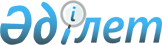 Ұйғыр ауданы жерлерін өңірлерге бөлу сызбасы мен 2009 жылғы базалық ставкаларды ықшамдаудың нақты мөлшерін бекіту туралы
					
			Күшін жойған
			
			
		
					Алматы облысы Ұйғыр аудандық мәслихатының 2008 жылғы 19 желтоқсандағы N 17-5 шешімі. Алматы облысының Әділет департаменті Ұйғыр ауданының Әділет басқармасында 2009 жылғы 20 қаңтарда N 2-19-68 тіркелді. Күші жойылды - Алматы облысы Ұйғыр аудандық мәслихатының 2009 жылғы 26 наурыздағы N 21-6 шешімімен      Ескерту. Күші жойылды - Алматы облысы Ұйғыр аудандық мәслихатының 2009.03.26 N 21-6 Шешімімен.      РҚАО ескертпесі.

      Мәтінде авторлық орфография және пунктуация сақталған.

      Қазақстан Республикасының 10 желтоқсан 2008 жылғы "Салық және бюджетке төленетін басқа да міндетті төлемдер туралы" кодексінің 378, 379, 381, 383, 386 баптарына, Қазақстан Республикасы "Жер кодексінің" 8-бабының 2-тармағына және "Қазақстан Республикасындағы жергілікті мемлекеттік басқару туралы" Заңының 6-бабының 14, 15-тармақтарына жүргізілетін жерлерді өңірлерге бөлу жобалары (схемалары) негізінде жер салығының салық ставкаларын ықшамдаудың нақты мөлшерін бекіту туралы аудандық мәслихат ШЕШІМ ҚАБЫЛДАДЫ:

       

1. Ұйғыр ауданы жерлерін өңірлерге бөлу сызбасы мен 2009 жылғы базалық ставкалары 1, 2 қосымшасымен 2008 жылдың ставкаларына сәйкес бекітілсін.

       

2. Осы шешім ресми жарияланғаннан кейін күнтізбелік он күн өткен соң қолданысқа енгізіледі.      Аудандық мәслихат

      сессиясының төрағасы                       Н.Е. Есжанов      Аудандық мәслихаттың

      хатшысы                                    М.М. Нуров

Ұйғыр аудандық маслихаттың

2008 жылғы 19 желтоқсандағы

"Ұйғыр ауданы жерлерін өңірлерге

бөлу сызбасы мен 2009 жылғы

базалық ставкаларды ықшамдаудың

нақты мөлшерін бекіту туралы"

N 17-5 шешіміне

1-қосымша 

Алматы облысы Ұйғыр ауданы бойынша Салық салынатын елді мекен

жерлерін өңірлерге бөлу

Ұйғыр аудандық маслихаттың

2008 жылғы 19 желтоқсандағы

"Ұйғыр ауданы жерлерін өңірлерге

бөлу сызбасы мен 2009 жылғы

базалық ставкаларды ықшамдаудың

нақты мөлшерін бекіту туралы"

N 17-5 шешіміне

2-қосымша 

Алматы облысы Ұйғыр ауданы бойынша Салық салынатын елді мекен

жерлерін өңірлерге бөлу кадастры(елді мекен жерлерін қоспағанда)
					© 2012. Қазақстан Республикасы Әділет министрлігінің «Қазақстан Республикасының Заңнама және құқықтық ақпарат институты» ШЖҚ РМК
				Өңір

NБазалық жер

салығы

ставкасына

ұсынылған

түзету

коэффициентіӨңірге кіретін ауыл елді

мекендерінің атауы

(ауыл аймақтары бойынша)12311,4Шонжы селолық аймағы-Шонжы ауылы

Ават селолық аймағы-Ават ауылы

Ақсу селолық аймағы-Ү.Ақсу ауылы

Бахар селолық аймағы-Бахар ауылы

Қырғызсай селолық аймағы-Қырғызсай ауылы

Сүмбе селолық аймағы-Сүмбе ауылы

Шарын селолық аймағы-Шарын ауылы

Тасқарасу селолық аймағы- Тасқарасу ауылы21,35Дардамты селолық аймағы-Дардамты ауылы

Ақсу селолық аймағы-Кіші Ақсу ауылы, Долайты ауылы, Канал ауылы, Тоғыз Бұлақ ауылы

Бахар селолық ауылы-Шырын ауылы

Қырғызсай селолық аймағы-Рахат ауылы

Сүмбе селолық аймағы-Жаңа Сүмбе ауылы, Жаңасай ауылы.

Ақтам селолық аймағы-Ақтам ауылы

Тиірмен селолық аймағы-Тиірмен ауылы, Ұзынтам ауылы31,30Сүмбе селолық аймағы-Шошанай ауылы

Кетпен селолық аймағы-Кетпен ауылы

Кіші Дихан селолық аймағы-Кіші Дихан ауылы

Қалжат селолық аймағы-Қалжат ауылы41,25Дардамты селолық аймағы-Ардолайты ауылы, Сұңқар ауылы, Добын ауылы.

Кетпен селолық аймағы-Кепебұлақ ауылы

Кіші Дихан селолық аймағы-Үлкен

Дихан ауылы

Тасқарасу селолық аймағы-Іле ауылы"Сүмбе" Өндірістік кооперативі

(Бұрынғы Ленин атындағы колхоз)

03-052-026Сүмбе селолық аймағы,

"Қалғантам" учаскесіШырынға дейінгі төменгі өңір"Ынтымақ" шаруа қожалығы

Ассоциациясы

03-052-031Сүмбе селолық аймағы,

Қалғантамнан төменгі Шонжы-Қорғас трассасының учаскесіТөменгі өңір1,2"Шырын" Акционерлік қоғамы

03-052-015Бахар селолық аймағы,

Шырын территориясы.Ақсу каналына дейінгі Тоғыз бұлақтың төменгі бөлігі2

өңір1,2"Сүмбе" Өндірістік кооперативі

(бұрынғы Ленин ат. к/з)Сүмбе селолық аймағы,

Таулы өңірСүмбенің жоғарғы бөлігі2

өңір1,2"Бесқарағай" колхозы

03-052-034Қырғызсай селолық аймағы,

Таулы өңірЖоғарғы бөлік2

өңір1,203-052-035Рахат территориясыБақтықурай

өңірі2

өңір1,2"Дихан" шаруақожалығы

Ассоциациясы

03-052-037

03-052-038

03-052-039Үлкен Ақсу селолық аймағы, 

Таулы өңір,

Ақсу каналына дейінгі Тоғызбұлақ өңірінен төмен, Ақсу каналының төменгі өңіріКіші Ақсу

Тоғыз бұлақтың төменгі өңірі2

өңір1,2"Эмгек" өндірістік кооперативі

03-052-045

03-052-046

03-052-047Қарадала территориясының бөлігі, Тоғызбұлақ және Қырық құдық таулы өңіріЖоғарғы бөлігі

Жоғарғы бөлігі

Төменгі бөлігі2

өңір1,2"Ильтыз" колхозы

03-052-049

03-052-050

03-052-050

03-052-051Ават селолық аймағы,

Қарадаланың бөлігі, Қырық құдық территориясымен шектелетін жоғарғы таулы өңірЖоғарғы бөлігі

Жоғарғы бөлігі 

Төменгі бөлігі2

өңір1,2"Тугмән" өндірістік кооперативі

(бұрынғы Киров атындағы колхоз)

03-052-054

03-052-055

03-052-056Тиірмен селолық аймағы,

Қарадала массиві, Ұзынтам таулы өңіріЖоғарғы бөлігі

Жоғарғы бөлігі

Төменгі бөлігі2

өңір1,2Мемлекеттік жер қоры

03-052-083

03-052-084

03-052-086Шарын өзені территориясының бөлігі, Бақтықурайдың жоғарғы бөлігі, Сүмбе селолық аймағы, төменгі бөлік, жоғарғы өңірТөменгі өңір

Төменгі өңір

Жоғарғы өңір2

өңір1,2Мемлекеттік орман қоры 

03-052-09Шарын 

СарытоғайТабиғат

ескерткіші2

өңір1,1"Гулистан" өндірістік кооперативі

03-052-004Ақтам селолық аймағы,

Қарадала массивіЖоғарғы өңір3

өңір1,1"Ынтымақ" шаруақожалығы

03-052-029

03-052-030Нарынқол-Темірлік трассасының жоғарғы бөлігі

Сүмбе селолық аймағы,

Шошанай таулы өңіріЖоғарғы өңір

Жоғарғы өңір3

өңір1,1"Тугмян" Өндірістік кооперативі

(бұрынғы Киров атындағы колхоз)

03-052-057Тугмян селолық аймағы,

Ұзынтам учаскесіТөменгі өңір3

өңір1,1"Кызыл таң"колхозы

03-052-085

03-052-087Ақтам селолық аймағы,

Қосағаш учаскесінің

таулы аймағыТөменгі өңір3

өңір1,1"Бирлик" шаруақожалығы ассоциациясы

03-052-067Дардамты селолық аймағы,

Сарыбұлақ

учаскесіТөменгі өңір3

өңір1,1Мемлекеттік жер қоры

03-052-085

03-052-087Әмгек колхозының территориясы

Актөбе-Канал учаскесіТөменгі өңір3

өңір1,0Колхоз Гулистан

03-052-005Дардамты селолық аймағы,

Таулы өңірЖоғарғы өңір4

өңір1,0"Иолчи" Өндірістік кооперативі

03-052-063

03-052064Дардамты селолық аймағы,

Ардолайты

учаскесі

Добын учаскесіЖоғарғы өңір

Төменгі өңір4

өңір1,0"Бирлик" шаруақожалығы ассоциациясы

03-052-066Дардамты селолық аймағы,

Таулы өңірЖоғарғы өңір4

өңір1,0Колхоз "Сұңқар"

03-052-069

03-052-070Дардамты селолық аймағы,

Сункар учаскесі

Кайши учаскесіЖоғарғы өңір

Төменгі өңір4

өңір1,0"Кетпен" өндірістік кооперативі

(бұр.Қызыл ту к/зы)

03-052-072

03-052-073Кетпен селолық кооперативі

Жоғарғы өңір

Кетпен төменгі өңіріЖоғарғы өңір

Төменгі өңір4

өңір1,0Мемлекеттік жер қоры

03-052-082Бұғыты және Қарадала террититориясы

Шонжы-Кетпен трассасының бойы4

өңір1,0"Кепебұлақ" шаруақожалығы

ассоциациясы

03-052-075Кетпен селолық аймағы,

Бөдеты таулы өңіріЖоғарғы өңір5

өңір1,0"Достық" өндірістік кооперативі

(бұр. Октябрь к/з)

03-052-077Кіші Дихан таулы өңіріЖоғарғы өңір5

өңір1,0"Көкбастау" шаруақожалығы ассоциациясы

03-052-079Үлкен Дихан таулы өңіріЖоғарғы өңір5

өңір1,0"Қалжат" Өндірістік кооперативі

(бұр.Социализм колхозы)

03-052-081Қалжат селолық аймағы, территориясыЖоғарғы өңір5

өңір1,0Мемлекеттік жер қоры

03-052-012

03-052-082 алысШонжы–Қорғас

Трассасының бойы, Қалжат трассасының төменгі бөлігіТөменгі өңір5

өңір1,0Мемлекеттік орман қоры

03-052-090Іле өзенінің бойыТөменгі өңір5

өңір0,6Мемлекеттік жер қоры

03-052-087 тау

03-052-089Шошанай

таулы өңірі,

Қ.Ақсу таулы өңірі

Дардамтыға дейін,

Дардамтыдан шекараға дейінгі таулы өңірЖоғарғы өңір

Жоғарғы өңір

Жоғарғы өңір6

өңір0,6Мемлекеттік орман қоры

03-052-092

03-052-093Сүмбе шекарасынан 

Қалжат шекарасына дейінЖоғарғы өңір6

өңірБазалық жер

салығы

ставкасына

ұсынылған

түзету

коэффицентіӨңірге

кіретін

кадастрлық

номерОрналасқан

аймақтарыЕскертуӨңір

NКолхоз "Гулистан"

03-052-003Шарын селолық аймағы,

Мемлекеттік

жер қорына дейінгі

Шонжы-Қорғас автожолының

бойында орналасқанШарын селолық аймағы,

Территориялары

Шарынның

негізгі территориясы1

өңір"Ташкарасуйский"

акционерлік қоғамы

03-052-008Тасқарасу селолық аймағы,

Мемлекеттік жер қорына дейінгі

Шонжы-Қорғас автожолының

орналасқанТасқарасу селолық аймағы, негізгі

территориясы1

өңірРозыбакиев атындағы өндірістік кооперативтер ассоциациясы

03-052-011Бахар селолық аймағы, мемлекеттік жер қорына дейінгі Шонжы-Қорғас автожолының бойында орналасқанБахар селолық аймағы

негізгі территориясы1

өңір"Ширин" Акционерлік қоғамыБахар селолық аймағы,

Ақтөбе каналына дейін Шырынның жоғарғы бөлігінде орналасқанШырынның жоғарғы бөлігі1

өңір